DECLARAÇÃO DE DIREITO AUTORAL	Por meio deste instrumento, em meu nome José Eduardo Gonçalves e em nome dos demais autores Rebecca Manesco Paixão, Judson Ricardo Ribeiro da Silva, Newton Cesar Feltrim Aquotti, Paulo Sérgio da Silva, Maria de los Angeles Perez Lizama e Márcia Aparecida Andreazzi, cedo os direitos autorais do referido artigo “Caracterización física y mecánica de ladrillos de suelo cemento con la incorporación de diversos resíduos” à Universidade Estadual do Oeste do Paraná e declaro estar ciente de que a não observância deste compromisso, submeterá o infrator as sanções e penas previstas na Lei de proteção de Direitos Autorais (n. 9609 de19/02/1998).                 Sem mais para o momento,	Maringá, 21 de dezembro de 2016.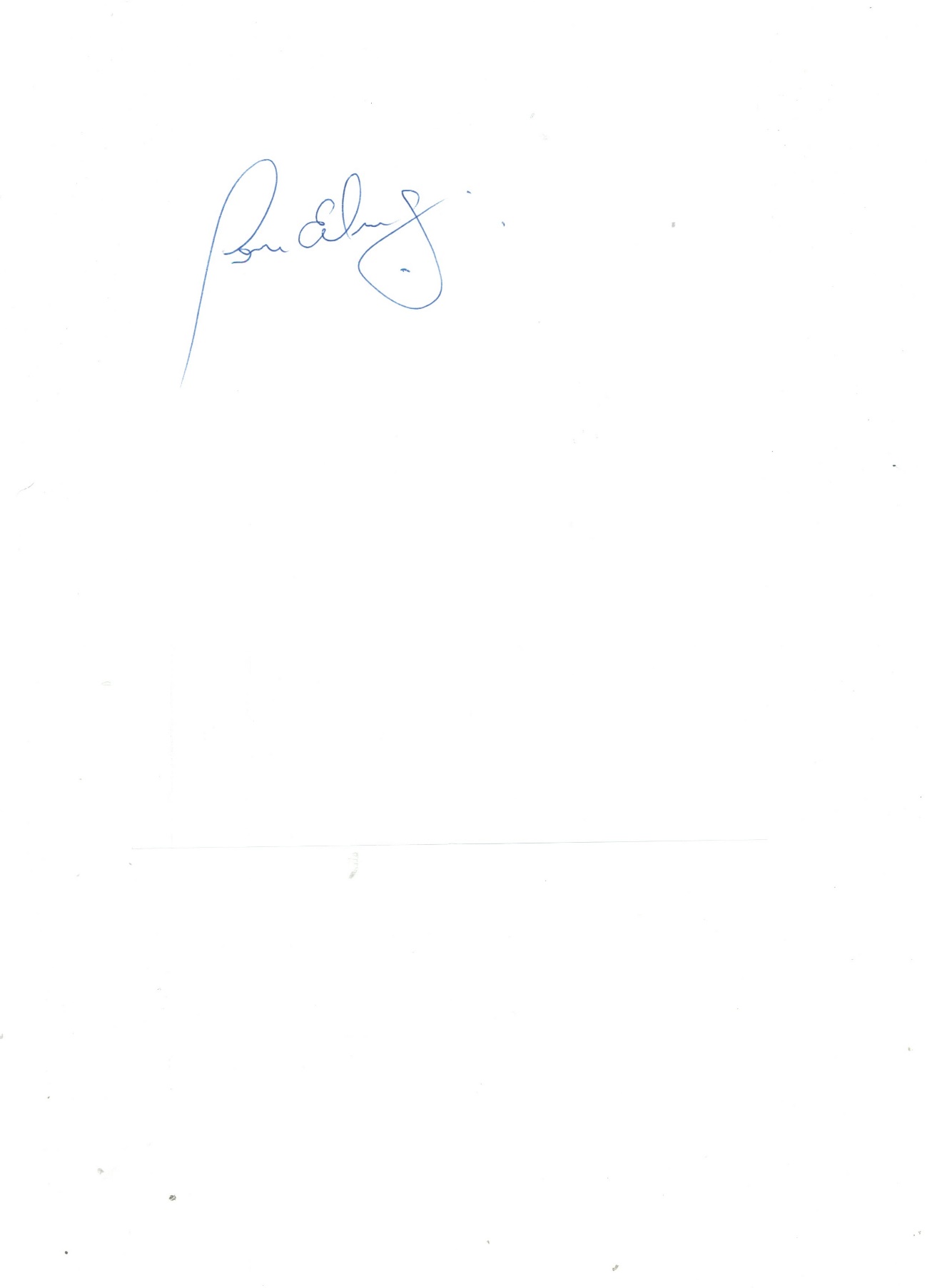 José Eduardo Gonçalves